1. В целях улучшения профилактической работы с лицами, ведущими антиобщественный образ жизни, для принятия  мер по отношению к ним, при администрации Сабанчинского сельского поселения создать Совет профилактики.2. По предложению общественности, организаций и предприятий, трудовых коллективов, включить в состав  Совета профилактики следующих лиц:Трофимов А.В., глава Сабанчинского сельского поселения, председатель Совета профилактики, Смирнова Л.Г., заместитель главы администрации Сабанчинского сельского поселения, секретарь,Григорьева Е.В., заведующая Малоерыклинским ФАП, (по согласованию),Карпова Е.Н., специалист администрации Сабанчинского сельского поселения,Мясников Ю.В., председатель СХПК «Рассвет», (по согласованию),Шаурбина Л.В., заведующая Сабанчинским ФАП,(по согласованию),Осипова Л. В., заведующая Уразмаметевским ФАП, (по согласованию).3. Утвердить план работы на 2019 год. (Приложение 1.)4. Распоряжение от 30.12.2017 г. №61 считать утратившим силу.Глава Сабанчинскогосельского поселения                                                                           А.В.Трофимов1.План работы Совета профилактики  в Сабанчинском сельском поселении  Яльчикского района на 2019 год 2. Примерный план заседания Совета профилактики Примечание:Дата и время проведения заседаний сообщается в рабочем порядке.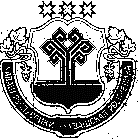 Чǎваш РеспубликиЕлчĕкрайонĕТāрāмял поселенийĕнадминистрацийēХУШУ2019 ç. январен 9-мĕшĕ 3 №Чувашская РеспубликаЯльчикский районАдминистрацияСабанчинскогосельского поселенияРАСПОРЯЖЕНИЕ9 января 2019 г. №3Тāрāм ялĕсело Сабанчино Приложение к распоряжению администрации Сабанчинского сельского поселения от 09.01.2019 № 3№/№п/пНаименование мероприятияСрок исполненияИсполнители1Проведение заседаний Совета профилактикиежемесячноЧлены 2Проведение совместных рейдов  с членами Комиссии по профилактике правонару-шений по неблагополучным семьям.ежемесячно.3Рассмотрение представлений о принятии мер по устранению обстоятельств, способствовавших совершению преступления на заседаниях и на сходах гражданПо мере поступления 4Участие в социальной реабилитации лиц, освободившихся из мест лишения свободы.регулярно5Анализ общей и индивидуальной профилактики лиц, состоящих на учете.регулярно6Заслушивание на заседаниях Совета профилактики состоящих на учете лиц.1-2 кв.7Проведение совместных рейдов  с членами Комиссии по профилактике правонару-шений по населенным пунктам ежемесячно8Выступление на сходах граждан на тему правового воспитания. регулярноСовместно с УУП9Заслушивание работников культуры на заседаниях Совета профилактики о правовом воспитании населения.2 раза в годРаботники культуры№/№п/пНаименование мероприятийИсполнители1 квартал1 квартал1.О   плане работы Совета профилактики на 2019 год.  Ознакомление со списками лиц, состоящих на учете в ОП по Яльчикскому району МО МВД России «Комсомольский». Ознакомление с отчетом  УУП    о состоянии преступности в районе в  разрезе  сельских поселений Яльчикского района за 12 месяцев 2018 г. УУП  Печков Д.Ю. О посещении семей, состоящих на учете как неблагополучные и имеющие несовершеннолетних детей.  О рассмотрении представления о принятии мер по устранению обстоятельств, способствовавших совершению преступления от 11.01.2019.Члены Совета  профилактики совместно Отделом  полиции по Яльчикскому                                                                           району МО МВД РФ «Комсомольский»2.О мерах по раннему выявлению семейного неблагополучия и профилактике преступлений, совершаемых на бытовой почве.Члены Совета  профилактики совместно Отделом  полиции по Яльчикскому   району МО                                                                              МВД РФ «Комсомольский3Рассмотрение  осужденных к наказаниям, не связанных с лишением свободы, состоящих на учете в Батыревском межмуниципальном филиале ФКУ УИИ УФСИН России по ЧР (Информация от 29.11.2018  г.).Члены Совета  профилактики совместно Отделом  полиции по Яльчикскому   району МО                                                                              МВД РФ «Комсомольский4Итоги проведения совместных рейдов  членами комиссии по профилактике правонарушений по неблагополучным семьям ежемесячно. 2 квартал2 квартал2 квартал1.Об итогах работы Совета профилактики  за 1 квартал 2019 года.Председатель Совета профилактики2.Об организации работы по профилактике правонарушений и ресоциализации лиц, подлежащих освобождению из учреждений исполнения наказания, и лиц, освободившихся из мест лишения свободыСовместно с отделом полиции по Яльчикскому району МО МВД РФ «Комсомольский», 3.О  деятельности культурно-досуговых учреждений по месту жительства населения в целях  профилактики  правонарушенийРаботники учреждений культуры            3 квартал            3 квартал            3 квартал1.Деятельность Совета профилактики сельского поселения по организации работы с лицами, допускающими противоправные действия (семейные дебоширы; лица, злоупотребляющие спиртными напитками; лица, освободившиеся из мест лишения свободы и т.п.) Председатель Совета профилактики2.О взаимодействии   культуры, здравоохранения, сельхозпредприятий  с правоохранительными органами по профилактике правонарушений, в повышении духовно – правовой культуры детей, населения.   учреждения культуры, здравоохранения, сельхозпредприятия, отдел полиции по Яльчикскому                                                                                 району МО МВД РФ «Комсомольский»3. рассмотрение лиц, состоящих на профилактическом учете. с/п, отдел полиции по Яльчикскому     району                                                                      МО МВД РФ «Комсомольский»                                                                            4 квартал                                                                           4 квартал                                                                           4 квартал1.О деятельности сельского поселения по приобщению населения к занятиям физической культурой и спортом в целях профилактики правонарушенийСабанчинское с/п  учреждения культуры2.«Об итогах деятельности  Света  по профилактики при администрации Сабанчинского сельского поселения  правонарушений в    2019 году»Совет профилактики 